ENGLISH EXAM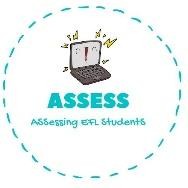 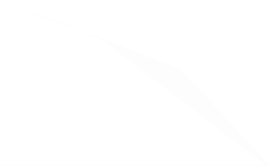 VocabularyComplete the crossword.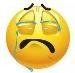 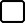 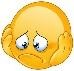 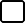 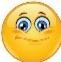 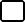 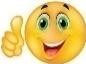 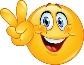 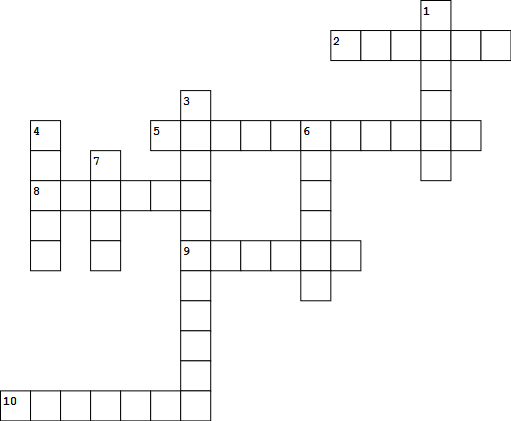 1. S_ _ t_ __am_ _y3. G_an_mo_ _ _ _4. _nc_ _5. _r_nd_ _ th_ _6. F_ t_ _ _7. A_ _ t8. _ou_ _ _M	er_ro_ h_r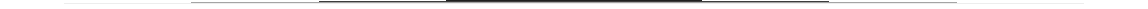 Assessing EFL StudentsName:	Surname:	Nber:	Grade/Class:  	Name:	Surname:	Nber:	Grade/Class:  	Name:	Surname:	Nber:	Grade/Class:  	Assessment:  	Date:  	Date:  	Assessment:  	Teacher’s signature: 	_Parent’s signature: